Publicado en Barcelona el 08/02/2024 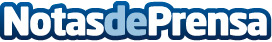 NoCode: cómo programar sin conocimientos informáticos y ganarse la vida con elloIEBS Digital School presenta sus programas formativos en programación NoCode. Un creciente y atractivo campo profesional que reduce costes a las empresas y agiliza sus procesosDatos de contacto:Comunicación y MásComunicación910327364Nota de prensa publicada en: https://www.notasdeprensa.es/nocode-como-programar-sin-conocimientos Categorias: Nacional Programación Formación profesional Cursos http://www.notasdeprensa.es